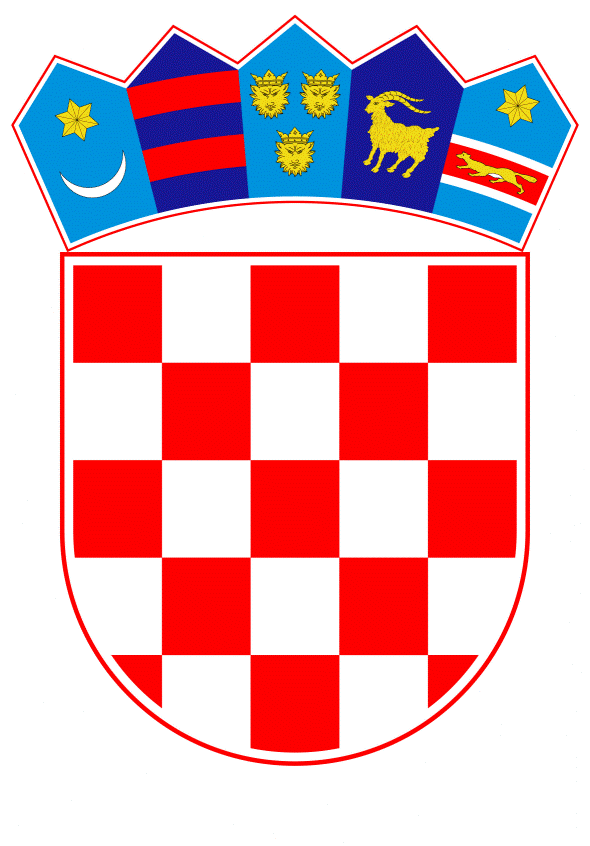 VLADA REPUBLIKE HRVATSKEZagreb, 27. veljače 2020.______________________________________________________________________________________________________________________________________________________________________________________________________________________________PrijedlogKlasa:		Urbroj:	Zagreb,	PREDSJEDNIKU HRVATSKOGA SABORAPredmet:	Izvješće o obavljenoj reviziji učinkovitosti provedbe Ugovora o koncesiji za financiranje, izgradnju, održavanje i upravljanje Jadranskom autocestom (Istarski ipsilon) - mišljenje VladeVeza:	Pismo Hrvatskoga sabora, klase: 021-12/19-09/64, urbroja: 65-19-03, od 20. prosinca 2019. godineNa temelju članka 122. stavka 2. Poslovnika Hrvatskoga sabora (Narodne novine, br. 81/13, 113/16, 69/17 i 29/18), Vlada Republike Hrvatske o Izvješću o obavljenoj reviziji učinkovitosti provedbe Ugovora o koncesiji za financiranje, izgradnju, održavanje i upravljanje Jadranskom autocestom (Istarski ipsilon), daje sljedećeM I Š L J E N J EVlada Republike Hrvatske predlaže Hrvatskome saboru da prihvati Izvješće o obavljenoj reviziji učinkovitosti provedbe Ugovora o koncesiji za financiranje, izgradnju, održavanje i upravljanje Jadranskom autocestom (Istarski ipsilon), koje je predsjedniku Hrvatskoga sabora podnio glavni državni revizor, aktom od 20. prosinca 2019. godine.Državni ured za reviziju obavio je reviziju učinkovitosti provedbe Ugovora o koncesiji za financiranje, izgradnju, održavanje i upravljanje Jadranskom autocestom, kojom je obuhvaćeno razdoblje od 1995. do 2018. godine.Ugovor o koncesiji za financiranje, građenje, održavanje i upravljanje Jadranske autoceste (Istarski ipsilon) sklopljen je 25. rujna 1995. godine. Ugovor o koncesiji izmijenjen je i dopunjen u rujnu 1997., kolovozu 1999., veljači 2003., kolovozu 2008. i listopadu 2018. godine. Zadnjim izmjenama i dopunama iz 2018. godine produljen je rok koncesije, zbog izgradnje dionice Rogovići-Vranje (faza 2B1), te je trajanje koncesije predviđeno najkasnije do 15. lipnja 2034. godine.Državni ured za reviziju, između ostaloga, dao je preporuke vezano za godišnje praćenje izvanrednog održavanja i obnove, ažuriranje podataka o upisu javnog dobra i koncesije u zemljišne knjige, iskazivanje rashoda u poslovnim knjigama u skladu s odredbama Pravilnika o proračunskom računovodstvu i računskom planu,  pravodobno dostavljanje dokumentacije o stvarno izvršenim radovima te uvođenje naknade za obavljanje pratećih djelatnosti s potkoncesionarom u skladu s odredbama Pravilnika o korištenju cestovnog zemljišta i obavljanju pratećih djelatnosti na javnoj cesti.Slijedom navedenoga, a sukladno odredbi članka 22. Zakona o Državnom uredu za reviziju (Narodne novine, broj 25/19), Ministarstvo mora, prometa i infrastrukture je, aktom od 29. siječnja 2020. godine, Državnom uredu za reviziju dostavilo Plan provedbe naloga i preporuka i izvještavanje o provedbi.Za svoje predstavnike, koji će u vezi s iznesenim mišljenjem biti nazočni na sjednicama Hrvatskoga sabora i njegovih radnih tijela, Vlada je odredila Olega Butkovića, ministra mora, prometa i infrastrukture, Tomislava Mihotića i Josipa Bilavera, državne tajnike u Ministarstvu mora, prometa i infrastrukture, te dr. sc. Alena Gospočića i Marija Madunića, pomoćnike ministra mora, prometa i infrastrukture.									         PREDSJEDNIK									   mr. sc. Andrej PlenkovićPredlagatelj:Ministarstvo mora, prometa i infrastrukturePredmet:Izvješće o obavljenoj reviziji učinkovitosti provedbe Ugovora o koncesiji za financiranje, izgradnju, održavanje i upravljanje Jadranskom autocestom (Istarski ipsilon)